ABSTRACT PREPARATION AND SUBMISSION GUIDELINES FOR international conference on clean energy 2018 Famagusta (ICCE 2018 Famagusta)Sarah CleanEnergy1, Lars NoEmission2, Stanley Recycle2  1Use Less Energy Department, Sustainable University, Green Town, Renewable Country2No Waste Institution, Environmental City, Efficient CountryIntroductionThis document is a guide for preparing the abstracts for the International Conference on Clean Energy 2018 Famagusta (ICCE 2018 Famagusta). The abstracts for the International Conference on Clean Energy 2018 Famagusta should not be submitted as a short abstract and should be prepared based on the format given in this document which is referred as extended abstract.Format of the Extended AbstractThe extended abstract should include background information regarding your study, the recent studies that were carried out, the deficiencies or the gaps of those studies and how your work will overcome these deficiencies or fill the gaps. Please be explicit in explaining your aims and objectives. Also, include results if you have. Use this document as the template while writing your extended abstract. Please do not change the font and the format of this document. The figures and tables are encouraged to be included in the extended abstract. Please use captions below figures and table titles above the table. Figure 1 and Table 1 are examples.If publications are to be referred in the extended abstract they should be referenced by the surname of the author and the date of the publication as Surname (2017).The extended abstract should not exceed 1 page.SubmissionPlease submit your file as a word document file.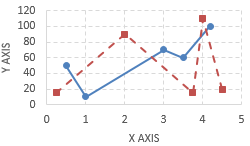 Figure 1: Sample figure.Table 1: Sample Table.ConclusionPlease add the key contribution of your work to the field. It is encouraged to include any results obtained in this section.Hope to see you in Famagusta!ReferencesSurname, N. (2017), ‘Name of the publication’, Journal name, vol 12, pp 100-123.Heading aHeading bHeading c123123